.Intro: 32 counts commence on “chains” (No Tags Or Restarts)Out, in, heel, hook, heel, close, 2 stompsOut, in, heel, hook, heel, close, 2 stompsLock step forward, scuff, lock step forward, scuffStep, 1/2 turn, step, hold, full turn right (or shuffle forward), hold(Alternative steps 5-8 shuffle forward - left, right, left, hold)Toe, heel, stomp, hold, toe, heel, stomp, holdCoaster step, hold, triple 3/4 turn left, holdExtended vine right, rock, recover, cross, holdExtended vine left, rock, recover, close, holdEnding: wall 5You will be facing 9 o’clock as you dance the extended vine left - replace 5-8 as follows:If You Need Me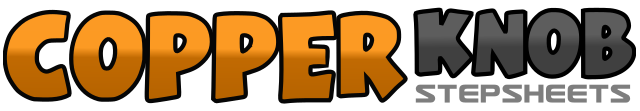 .......Count:64Wall:4Level:Improver.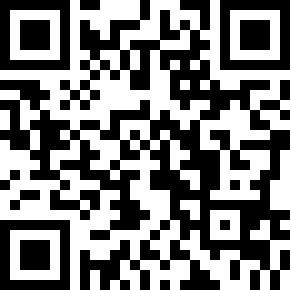 Choreographer:Pat Stott (UK) - February 2020Pat Stott (UK) - February 2020Pat Stott (UK) - February 2020Pat Stott (UK) - February 2020Pat Stott (UK) - February 2020.Music:I'll Be There - Martina McBride : (Album: Timeless)I'll Be There - Martina McBride : (Album: Timeless)I'll Be There - Martina McBride : (Album: Timeless)I'll Be There - Martina McBride : (Album: Timeless)I'll Be There - Martina McBride : (Album: Timeless)........1-4Touch right to right, touch right next to left, right heel forward, right heel hook in front of left5-6Right heel forward, close right to left7-8.Stomp left foot x 2 (without weight)1-4.Touch left to left, touch left next to right, left heel forward, hook left in front of right5-6.Left heel forward, close left next to right7-8.Stomp right foot x 2 (without weight)1-4.step forward on right, lock left behind right, step forward on right, scuff left forward5-8.Step forward on left, lock right behind left, step forward on left, scuff right forward1-4Step forward on right, pivot 1/2 turn left, step forward on right, hold5-8.1/2 turn right stepping back on left, 1/2 turn right stepping forward on right, forward on left, hold1-4Tap right toe next to left with knee turned in, tap right heel with knee turned out, stomp forward on right, hold5-8Tap left toe next to right with knee turned in, tap left heel with knee turned out, stomp forward on left, hold1-4Back on right, close left to right, forward on right, hold5-8triple turn on the spot 3/4 left (left, right, left), hold1-4Right to right, cross left behind right, right to right, cross left over right5-8.Rock right to right, recover on left, cross right over left, hold1-4Left to left, cross right behind left, left to left, cross right over left5-8.Rock left to left, recover on right, close left next to right, hold5-8Rock left to left, turn 1/4 right to face 12 o’clock transferring weight to right, forward on left and hold “Taaa Daaa”!